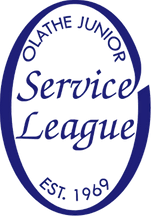 Call to Order Reading of MinutesPresident Mary Cobb *VICE PRESIDENT Sandy Keating *RECORDING SECRETARY Candy Koulback TREASURER Barrie Herbst MEMBER-AT-LARGE Cristan Philipp * ADMISSIONS Jessie Harris *COMMUNITY NEEDS Robbie Robertson COMMUNICATIONS Leesa Gabel * SUSTAINER REPS Judy Bradford, Nancy Meuten, Pam McNichol *HOSPITALITY Teri Shoemaker * JANUARY COFFEES Caye Yurchak FUNDRAISING Teri Shoemaker *NOMINATING Shirley Fry PLACEMENT Ami Levin, Carla Castrop PARLIAMENTARIAN Carla Castrop PROVISIONALS Leesa Gabel *SOCIAL Cristan Philipp *Service Projects BELL RINGERS Chairs: Shobha Gardi & Candy Koulback BINGO - DAYTIME Chairs: Margaret Garrett & Maureen Mcguire  BINGO - EVENING Chairs: Carla Castrop & Cheri Edwards  CRAFTERS Chairs: Pam Graessle & Sandy Keating  CYCLONE CLOSET (DAY) Chair: Margaret Garret CYCLONE CLOSET (EVENING) Chair: Patty Stadler HOMELESS OUTREACH Chairs: Cristan Philipp & Kristen Stephens *HOSPICE HOUSE SNACKS Chair: Shobha Gardi NEW EDUCATORS Chairs: Robbie Robertson & Caye Yurchak *STARFISH Chair: Jessie Harris Members: Teresa Dobesh, Leesa Gabel, Pam SWEET SIX Chairs: Ricki Jo Bjorgard Susie ZimmermanSCHOLARHSIP Chairs: Anna Fisher & Denise Herman 